Publicado en Barcelona el 11/04/2019 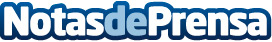 La startup española Neki y EULEN Servicios sociosanitarios cierran un acuerdo de colaboraciónNeki provee con 1800 dispositivos al Ayuntamiento de Fuenlabrada, quien los repartirá entre las personas que se encuentran dentro del programa de Teleasistencia de su localidad que gestiona EULEN Servicios SociosanitariosDatos de contacto:ElizabethNota de prensa publicada en: https://www.notasdeprensa.es/la-startup-espanola-neki-y-eulen-servicios Categorias: Medicina Madrid Emprendedores http://www.notasdeprensa.es